Tipo de solicitação:  (   ) Concessão           (   ) Revisão      (    ) INSALUBRIDADE             (    ) PERICULOSIDADE            (     ) PENOSIDADE             (    ) NOTURNODetalhamento do pedidoDeclaro que são verdadeiras todas as informações prestadas neste formulário e ainda, que assumo inteira responsabilidade pelas mesmas nos termos do artigo 17 da Orientação Normativa, de 18 de março de 2013 da SEGEP/MPOG, da qual tenho ciência.____ / ____ / ______                                    ___________________________________________                                      Data                                                                        (Assinatura Servidor )ORIENTAÇÕES SOBRE O REQUERIMENTOApós o preenchimento dos dados acima solicitados, o requerente deverá levar a solicitação assinada ao setor de Protocolo da Prefeitura juntamente com cópia dos seguintes documentos: Carteira de Identidade, CPF, PIS/Pasep e Certidão de Casamento (nos casos de alteração de nome ou averbação de divórcio);Tratando-se de requerimento feito via procuração, é necessária a anexação de cópia do RG e CPF do procurador e do outorgante e reconhecimento de firma;A não apresentação de um dos documentos acima impossibilita o andamento do processoAndamento do Processo2.1 Conferência das informações junto ao órgão de lotaçãoDeclaração da chefia imediata sobre as atividades do(a) servidor(a)Declaro, sob as penas da lei, que as informações prestadas, acima, pelo servidor, são verdadeiras e de minha inteira responsabilidade.____ / ____ / ______                                    ___________________________________________               Data                                                               (Assinatura e Carimbo da Chefia Imediata)       2.3 Parecer jurídico : anexo (     )2.4 Despacho autorizativo ( Sec de Administração )A documentação apresentada permite a emissão da certidão , que ora juntamos ao processo (   ), A documentação apresentada  não permite a emissão da certidão ,(   ) Assim solicitamos as seguintes providencias:.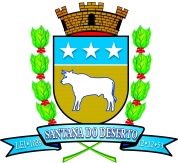 PREFEITURA MUNICIPAL DE SANTANA DO DESERTOProtocolo Nº____________________Em _____/______/_______REQUERIMENTO AdicionaisRequerimentoRequerimentoRequerimentoRequerimentoRequerimentoRequerimentoRequerimentoRequerimentoRequerimentoRequerimentoRequerimentoDados do RequerenteDados do RequerenteDados do RequerenteDados do RequerenteDados do RequerenteDados do RequerenteDados do RequerenteDados do RequerenteDados do RequerenteDados do RequerenteDados do RequerenteDados do RequerenteNome completo:Nome completo:Nome completo:Nome completo:Nome completo:Nome completo:Nome completo:Cargo atual:Cargo atual:Cargo atual:Cargo atual:Cargo atual:PIS/PASEP:PIS/PASEP:PIS/PASEP:PIS/PASEP:CPF:CPF:CPF:CPF:RG:RG:RG:RG:Endereço residencial:Endereço residencial:Endereço residencial:Endereço residencial:Endereço residencial:Endereço residencial:Endereço residencial:Endereço residencial:Endereço residencial:Endereço residencial:Endereço residencial:Endereço residencial:Bairro:Bairro:Bairro:Cidade:Cidade:Cidade:Cidade:Cidade:Cidade:UF:CEP:CEP:Telefones:  (   Celular: (    )Celular: (    )Celular: (    )E-mail:E-mail:E-mail:E-mail:E-mail:E-mail:E-mail:Filiação:  MãeFiliação:  MãeFiliação:  MãeFiliação:  MãeFiliação:  MãeFiliação:  MãePaiPaiPaiPaiPaiPaiSenhor (a) Secretário (a), venho REQUERER a concessão (  ) Revisão (   )do pagamento do adicional acima especificado, nos termos Art. 39, § 3.º, c.c. Art. 7.º, inciso XXIII, ambos da Constituição Federal de 1988, além do estabelecido na Lei nº 6.514/77 e na Portaria nº 3.214/78, que determina as normas regulamentares (N.T) e em conformidade com o Art. 70 e Art. 70-A da Lei 8.798/2016 que altera o Art. 70 da Lei 1.752/90.Descrever um breve relato sobre tipo ou natureza do trabalho realizado:Mencionar os agentes nocivos à saúde aos quais se encontra exposto no exercício de sua atividade (caso necessário utilize o verso da folha)Regime de horas trabalhadas: (   ) 20 horas/semanais     (  ) 40 horas/semanais         (  ) Outro: ___________Especificar a carga horária semanal de exposição aos agentes nocivos: _____________________________Verificação da carga horária semanal de exposição aos agentes nocivos:Tempo-hs1. Carga horária de trabalho sem envolver exposição a agentes de risco físico, químico ou biológico(aulas teóricas, Orientação TCC).2. Carga horária de trabalho envolvendo atividades administrativas e/ou envolvendo o uso da computação.3. Carga horária de trabalho ou atividade prática envolvendo contato com agente de risco físico.4. Carga horária de trabalho ou atividade prática envolvendo contato com agente de risco químico5. Carga horária de trabalho ou atividade prática envolvendo contato com agente de risco biológico6. Carga horária de trabalho com exposição a Raios-X ou substâncias radioativas.7. Carga horária de trabalho ou atividades envolvendo contato com alta tensão (acima de 380 Volts).8. Outros casos – favor especificar a carga horária correspondente e justificar no campo abaixo.Observações:Perícia técnica ( documentos devem ser anexados ao processo )Considerando a analise dos dados e a pericia realizada , conforme documentação em anexo , declaro que :(   ) E pertinente a solicitação     (   ) Não é pertinente a solicitação    (  ) Deve ser parcialmente concedida ____ / ____ / ______                                    ___________________________________________               Data                                                                        (Assinatura Responsável técnico )